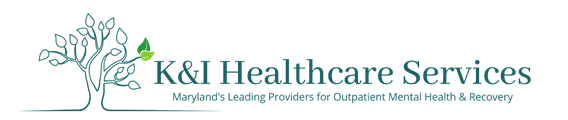 Waldorf Location: 11637 Terrace Drive, Suite 201 Waldorf, MD 20602 Landover Location: 4301 Garden City Drive, Ste. 304, Landover, MD 20785Email: referrals@kihealthareservices.comPhone: (Landover) 240-667-1679 and (Waldorf) 240-419-3803Fax: 240-667-1712Psychiatric Rehabilitation Program ReferralDemographic Information: Name: ___________________________________________Date of Birth: ____________________ Social Security Number:______________________ Address:______________________________________________________________________________Phone: (Cell) _____________________________ (Home) ___________________________________Is the client aware of this referral? __ Yes __ No Gender identity:  Male  Female  Gender Fluid  Transgender Male  Transgender Female  Gender queer Interpreter needed: __ Yes __ No Please specify language: ______________________Insurance: Medical Assistance (Medicaid)#________________________________, Private Insurance __Yes  No__ What is the primary priority population diagnosis? ___________________________________ Current Legal Status (i.e. parole, probation, conditional Release, etc)___________________	Primary Behavioral Health reasons for referral: ________________________________		Barriers to Independence: ____________________________________________________Somatic Health and needs for Assistive Technology: _______________________________________Risk Taking Behaviors (incl Hx of Violence, Aggression, and Substance Abuse): _______________Referral Source: Name, credentials: _______________________________________ Signature: __________________________________ Facility (if applicable): _______________________Phone or email: _________________________________ The Maryland Behavioral Health Administration requires a referral by a mental health professional for all adults being referred to or receiving Psychiatric Rehabilitation Program (PRP) services. This document permits mental health professionals to submit both requirements in a single document.I am verifying that ___________________________ need services from K&I Psychiatric Rehabilitation Program. Services needed include assessment and continued on-site and/or off-site psychiatric rehabilitation services and crisis management. This service is medically necessary to facilitate the client’s wellness and recovery and is based on my assessment of need in the following areas: Please check all that apply. _ Inability to establish or maintain employment (pattern of unemployment, underemployment or sporadic work history) _ Inability to perform instrumental activities of daily living (shopping, meal preparation laundry, basic housekeeping, medication management, transportation and money management) _ Inability to establish or maintain personal relationships (social withdrawal or isolation, interpersonal conflict or social behavior, other than criminal that is not easily tolerated by the community) _ Deficiencies of concentration, persistence, or pace (failure to complete in a timely manner tasks commonly found in work, school or home settings) _ Inability to perform or maintain self-care (hygiene, grooming, nutrition, medical care, personal safety) _ Deficiencies in self-direction (inability to independently plan, initiate, organize and carry out goal directed activities) _ Inability to procure financial assistance to support community living Please briefly describe the client’s need for PRP services: _______________________________ Authorizations require an ICD-10 diagnosis. Please provide the information below for authorization. Primary ICD-10 Behavioral Health Diagnosis Code __________ Description: _____________________________ Additional ICD-10 Behavioral Health Diagnosis Code __________ Description: __________________________Code __________ Description: ___________________________________Code __________ Description: ___________________________________Code __________ Description: ____________________________________Medical Diagnosis: ____________________________________________________________Signature and Title/Licensure of Mental Health Professional Date ________________________Clinician Name Printed ________________________________________________COMAR requires all Residential Rehabilitation, Psychiatric Rehabilitation, and Community Employment providers obtain a referral from a fully licensed mental health professional at the time of referral and every 6 months thereafter. 